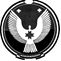 «___» ___________ 20 ___   года                                                             № _____с. КрасногорскоеОб утверждении докладов, содержащих результаты обобщения правоприменительной практики за 2022 год при осуществлении всех видов муниципального контроля на территории муниципального образования «Муниципальный округ Красногорский район Удмуртской Республики»В соответствии с Федеральным законом от 31 июля 2020 года № 248-ФЗ «О государственном контроле (надзоре) и муниципальном контроле в Российской Федерации»,  постановлением Правительства Российской Федерации от 25 июня 2021 года № 990 «Об утверждении Правил разработки и утверждения контрольными (надзорными) органами программы профилактики рисков причинения вреда (ущерба) охраняемым законом ценностям», руководствуясь Уставом муниципального образования «Муниципальный округ Красногорский район Удмуртской Республики»,1.Утвердить доклады, содержащие результаты обобщения правоприменительной практики за 2022 год при осуществлении всех видов муниципального контроля на территории муниципального образования «Муниципальный округ Красногорский район Удмуртской Республики»:Доклад о результатах обобщения правоприменительной практики при осуществлении муниципального земельного контроля в границах муниципального образования «Муниципальный округ Красногорский район Удмуртской Республики» за 2022 год (приложение № 1). Доклад о результатах обобщения правоприменительной практики при осуществлении муниципального жилищного контроля в муниципальном образовании «Муниципальный округ Красногорский район Удмуртской Республики» в 2022 году (приложение № 2). Доклад о результатах обобщения правоприменительной практики при осуществлении муниципального контроля в сфере благоустройства на территории муниципального образования «Муниципальный округ Красногорский район Удмуртской Республики» в 2022 году (приложение № 3). Доклад о результатах обобщения правоприменительной практики при осуществлении муниципального контроля на автомобильном транспорте, городском наземном электрическом транспорте и в дорожном хозяйстве в границах населенных пунктов Муниципального образования «Муниципальный округ Красногорский район Удмуртской Республики» (приложение № 4). Доклад о результатах обобщения правоприменительной практики при осуществлении муниципального контроля за исполнением единой теплоснабжающей организацией обязательств по строительству, реконструкции и (или) модернизации объектов теплоснабжения в муниципальном образовании «Муниципальный округ Красногорский район Удмуртской Республики» (приложение № 5).2. Настоящее распоряжение подлежит опубликованию на официальном сайте муниципального образования «Муниципальный округ Красногорский район Удмуртской Республики».Глава муниципального образования «Муниципальный округ Красногорский районУдмуртской Республики»                                                                Д.С.КлабуковВоронова С.С.Приложение № 1к постановлению Главымуниципального образования«Муниципальный округ Красногорский район Удмуртской Республики»от               мая 2023  №  Доклад о результатах обобщения правоприменительной практики при осуществлении муниципального земельного контроля в границах муниципального образования «Муниципальный округ Красногорский район Удмуртской Республики»в 2022 годуМуниципальный земельный контроль предусматривает контроль за соблюдением требований земельного законодательства Российской Федерации юридическими лицами, индивидуальными предпринимателями и физическими лицами.Муниципальный земельный контроль в границах муниципального образования «Муниципальный округ Красногорский район Удмуртской Республики» осуществляется Администрацией муниципального образования «Муниципальный округ Красногорский район Удмуртской Республики» (далее – Администрация).Предметом муниципального земельного контроля является соблюдение юридическими лицами, индивидуальными предпринимателями, гражданами обязательных требований земельного законодательства в отношении объектов земельных отношений, за нарушение которых законодательством предусмотрена административная ответственность.Объектами земельных отношений являются земли, земельные участки или части земельных участков в границах муниципального образования «Муниципальный округ Красногорский район Удмуртской Республики» независимо от форм собственности и иных прав, в отношении которых юридические лица, индивидуальные предприниматели и граждане обязаны соблюдать установленные обязательные требования земельного законодательства.В 2022 году муниципальный земельный контроль осуществлялся в соответствии с Земельным кодексом Российской Федерации, Федеральным законом от 31 июля 2020  №248-ФЗ «О государственном контроле (надзоре) и муниципальном контроле в Российской Федерации», Постановлением Правительства Российской Федерации от 10 марта 2022 №336 «Об особенностях организации и осуществления государственного контроля (надзора), муниципального контроля», Положением о муниципальном земельном контроле в границах муниципального образования «Муниципальный округ Красногорский район Удмуртской Республики», утвержденным решением Совета депутатов муниципального образования «Муниципальный округ Красногорский район Удмуртской Республики»  от 25 ноября 2021 № 65 (с изменениями и дополнениями), Программой профилактики рисков причинения вреда (ущерба) охраняемым законом ценностям при осуществлении муниципального земельного контроля в границах муниципального образования «Муниципальный округ Красногорский район Удмуртской Республики» на 2022 год, утвержденной Постановлением Администрации муниципального образования «Муниципальный округ Красногорский район Удмуртской Республики» от 16 декабря 2021  № 13.Случаев причинения контролируемыми лицами вреда жизни и здоровью граждан, вреда животным, растениям, окружающей среде, объектам культурного наследия (памятникам истории и культуры) народов Российской Федерации, имуществу физических и юридических лиц, безопасности государства, возникновения чрезвычайных ситуаций природного и техногенного характера не установлено.- доля устраненных нарушений из числа выявленных нарушений обязательных требований – 0%;- доля выполнения плана проведения плановых контрольных мероприятий на очередной календарный год – 0%;- доля обоснованных жалоб на действия (бездействие) контрольного органа и (или) его должностного лица при проведении контрольных мероприятий – 0%;- доля отмененных результатов контрольных мероприятий – 0%;- доля контрольных мероприятий, по результатам которых были выявлены нарушения, но не приняты соответствующие меры административного воздействия – 0%;- доля вынесенных судебных решений о назначении административного наказания по материалам контрольного органа – 0%. В соответствии со статьей 8 Федерального закона № 248-ФЗ при осуществлении муниципального контроля проведение профилактических мероприятий, направленных на снижение риска причинения вреда (ущерба), является приоритетным по отношению к проведению контрольных мероприятий.Одним из видов профилактических мероприятий, согласно статьи 45 Федерального закона № 248-ФЗ, является обобщение правоприменительной практики.Во исполнение требований статьи 47 Федерального закона №248-ФЗ проведен анализ и обобщение правоприменительной практики при осуществлении муниципального земельного контроля. В соответствии с Постановлением Правительства РФ от 10 марта 2022 № 336 «Об особенностях организации и осуществления государственного контроля (надзора), муниципального контроля» установлены ограничения на проведение в 2022 году контрольных (надзорных) мероприятий, проверок при осуществлении муниципального контроля порядок организации и осуществлении муниципального контроля порядок организации и осуществления которых регулируются Федеральным Законом от 31 июля 2020 № 248-ФЗ « О государственном контроле (надзоре) и муниципальном контроле РФ». Внеплановые проверки проводятся при условии согласования с органами прокуратуры исключительно при непосредственной угрозе причинения вреда жизни и тяжкого вреда здоровью граждан, по фактам причинения вреда жизни и тяжкого вреда здоровью граждан.В целях предотвращения рисков причинения вреда охраняемым законом ценностям, предупреждения нарушений обязательных требований проведены профилактические мероприятия, предусмотренные Программой профилактики рисков причинения вреда (ущерба) охраняемым законом ценностям при осуществлении муниципального земельного контроля в границах муниципального образования «Муниципальный округ Красногорский район Удмуртской Республики». Для реализации поставленных целей в 2022 году проводились следующие мероприятия:- информирование по вопросам соблюдения обязательных требований – 8;- объявление предостережения – 8;- консультирование – 7.Согласно обращениям, поступившими в Администрацию, были проведены 19 контрольных мероприятий по муниципальному земельному контролю в части выездного обследования в результате чего были выявлены признаки правонарушений, предусмотренных ст. ст. 25, 26 Земельного кодекса РФ, в связи с этим владельцам земельных участков выданы предостережения о недопустимости нарушения обязательных требований.Из вышеперечисленного числа нарушений земельного законодательства наиболее часто встречающимися нарушениями являются – это самовольное занятие земельного участка или части земельного участка, в том числе использование земельного участка лицом, не имеющим предусмотренных законодательством Российской Федерации прав на указанный земельный участок, предусмотрено ст. 7.1 Кодекса Российской Федерации об административных правонарушениях. В целях недопущения таких нарушений, во избежание наложения штрафных санкций и иной предусмотренной законом ответственности, администрация настоятельно рекомендует землепользователям, землевладельцам земельных участков, расположенных в границах муниципального образования «Муниципальный округ Красногорский район Удмуртской Республики» осуществлять пользование принадлежащими им земельными участками в соответствии с действующим законодательством, в том числе использовать земельные участки строго в пределах их границ, использовать по целевому назначению, не наносить вред окружающей среде, земельному участку.В 2022 году ключевые показатели (1.Доля устраненных нарушений ОТ от числа выявленных нарушений ОТ при заданном 70-80% 2.Доля решений, принятых по результатам КМ, отмененных судом, при заданном 0%) не достигнуты, так как нарушения не были выявлены.Администрацией муниципального образования внесена необходимая информация и документы в следующие информационный системы: Единый реестр контрольных (надзорных) мероприятий (ЕРКНМ), Единый реестр видов контроля (ЕРВК). В 2022 году жалоб на действия должностных лиц органа контроля не поступало.В 2022 году в целях реализации перехода на положения Федерального закона № 248-ФЗ Советом депутатов муниципального образования «Муниципальный округ Красногорский район Удмуртской Республики» и Администрацией муниципального образования был принят ряд нормативных правовых актов, устанавливающих порядок организации и осуществления муниципального земельного контроля.В целях недопущения нарушений обязательных требований земельного законодательства Российской Федерации на официальном сайте Администрации муниципального образования размещаются нормативные правовые акты, содержащие обязательные требования, оценка соблюдения которых является предметом муниципального контроля, а также актуальная информация по вопросам соблюдения требований действующего законодательства.Приложение № 2к постановлению Главымуниципального образования«Муниципальный округ Красногорский район Удмуртской Республики»от               мая 2023  №  Доклад о результатах обобщения правоприменительной практики при осуществлении муниципального жилищного контроля в муниципальном образовании «Муниципальный округ Красногорский район Удмуртской Республики» в 2022 годуМуниципальный жилищный контроль осуществляется Администрацией муниципального образования «Муниципальный округ Красногорский район Удмуртской Республики» (далее – Администрация).Должностными лицами Администрации, уполномоченными осуществлять муниципальный жилищный контроль, являются специалисты сектора муниципального контроля Администрации.Порядок организации и осуществления муниципального жилищного контроля установлен Положением о муниципальном жилищном контроле в муниципальном образовании «Муниципальный округ Красногорский район Удмуртской Республики», утвержденным решением Совета депутатов муниципального образования «Муниципальный округ Красногорский район Удмуртской Республики» от 16 декабря 2021 года № 81.Предметом муниципального жилищного контроля является соблюдение юридическими лицами, индивидуальными предпринимателями и гражданами обязательных требований, установленных жилищным законодательством, законодательством об энергосбережении и о повышении энергетической эффективности в отношении муниципального жилищного фонда:1) требований к использованию и сохранности муниципального жилищного фонда, в том числе требований к жилым помещениям, их использованию и содержанию, использованию и содержанию общего имущества собственников помещений в многоквартирных домах, порядку осуществления перевода жилого помещения в нежилое помещение и нежилого помещения в жилое в многоквартирном доме, порядку осуществления перепланировки и (или) переустройства помещений в многоквартирном доме;2) требований к формированию фондов капитального ремонта;3) требований к созданию и деятельности юридических лиц, индивидуальных предпринимателей, осуществляющих управление многоквартирными домами, оказывающих услуги и (или) выполняющих работы по содержанию и ремонту общего имущества в многоквартирных домах;4) требований к предоставлению коммунальных услуг собственникам и пользователям помещений в многоквартирных домах и жилых домов;5) правил изменения размера платы за содержание жилого помещения в случае оказания услуг и выполнения работ по управлению, содержанию и ремонту общего имущества в многоквартирном доме ненадлежащего качества и (или) с перерывами, превышающими установленную продолжительность;6) правил содержания общего имущества в многоквартирном доме и правил изменения размера платы за содержание жилого помещения;7) правил предоставления, приостановки и ограничения предоставления коммунальных услуг собственникам и пользователям помещений в многоквартирных домах и жилых домов;8) требований энергетической эффективности и оснащенности помещений многоквартирных домов и жилых домов приборами учета используемых энергетических ресурсов;9) требований к порядку размещения ресурсоснабжающими организациями, лицами, осуществляющими деятельность по управлению многоквартирными домами, информации в системе;10) требований к обеспечению доступности для инвалидов помещений в многоквартирных домах;11) требований к предоставлению жилых помещений в наемных домах социального использования.	Объектами муниципального контроля являются:1) деятельность, действия (бездействие) контролируемых лиц, в рамках которых должны соблюдаться обязательные требования, в том числе предъявляемые к контролируемым лицам, осуществляющим деятельность, действия (бездействие), установленные жилищным законодательством, законодательством об энергосбережении и о повышении энергетической эффективности в отношении жилищного фонда;2) результаты деятельности контролируемых лиц, в том числе работы и услуги, к которым предъявляются обязательные требования;3) жилые помещения муниципального жилищного фонда, общее имущество в многоквартирных домах, в которых есть жилые помещения муниципального жилищного фонда, и другие объекты, к которым предъявляются обязательные требования.Учет объектов контроля осуществляется посредством создания:1) единого реестра контрольных мероприятий; информационной системы (подсистемы государственной информационной системы) досудебного обжалования;3) иных государственных и муниципальных информационных систем путем межведомственного информационного взаимодействия.Учет объектов контроля осуществляется с использованием информационной системы.Случаев причинения контролируемыми лицами вреда жизни и здоровью граждан, вреда животным, растениям, окружающей среде, объектам культурного наследия (памятникам истории и культуры) народов Российской Федерации, имуществу физических и юридических лиц, безопасности государства, возникновения чрезвычайных ситуаций природного и техногенного характера не установлено.- доля устраненных нарушений из числа выявленных нарушений обязательных требований - 0%;- доля выполнения плана проведения плановых контрольных мероприятий на очередной календарный год - 0%;- доля обоснованных жалоб на действия (бездействие) контрольного органа и (или) его должностного лица при проведении контрольных мероприятий - 0%;- доля отмененных результатов контрольных мероприятий - 0%;- доля контрольных мероприятий, по результатам которых были выявлены нарушения, но не приняты соответствующие меры административного воздействия - 0%;- доля вынесенных судебных решений о назначении административного наказания по материалам контрольного органа – 0%. В соответствии со статьей 8 Федерального закона № 248-ФЗ при осуществлении муниципального контроля проведение профилактических мероприятий, направленных на снижение риска причинения вреда (ущерба), является приоритетным по отношению к проведению контрольных мероприятий.Одним из видов профилактических мероприятий, согласно статьи 45 Федерального закона № 248-ФЗ, является обобщение правоприменительной практики.Во исполнение требований статьи 47 Федерального закона № 248-ФЗ и в соответствии Положением о муниципальном жилищном контроле в муниципальном образовании «Муниципальный округ Красногорский район Удмуртской Республики», утвержденным решением Совета депутатов муниципального образования «Муниципальный округ Красногорский район Удмуртской Республики» от 16 декабря 2021 года № 81 проведен анализ и обобщение правоприменительной практики при осуществлении муниципального жилищного контроля. В соответствии с Постановлением Правительства РФ от 10 марта 2022 №336 «Об особенностях организации и осуществления государственного контроля (надзора), муниципального контроля» установлены ограничения на проведение в 2022 году контрольных (надзорных) мероприятий, проверок при осуществлении муниципального контроля порядок организации и осуществлении муниципального контроля порядок организации и осуществления которых регулируются Федеральным Законом от 31 июля 2020 № 248-ФЗ « О государственном контроле (надзоре) и муниципальном контроле РФ». Внеплановые проверки проводятся при условии согласования с органами прокуратуры исключительно при непосредственной угрозе причинения вреда жизни и тяжкого вреда здоровью граждан, по фактам причинения вреда жизни и тяжкого вреда здоровью граждан.В целях предотвращения рисков причинения вреда охраняемым законом ценностям, предупреждения нарушений обязательных требований проведены профилактические мероприятия, предусмотренные Программой профилактики рисков причинения вреда (ущерба) охраняемым законом ценностям при осуществлении муниципального жилищного контроля в муниципальном образовании «Муниципальный округ Красногорский район Удмуртской Республики». Для реализации поставленных целей в 2022 году проводились следующие мероприятия:- информирование по вопросам соблюдения обязательных требований в отношении лиц, заключающих договор социального найма - 8;- консультирование - 4- объявление предостережения о недопустимости нарушения обязательных требований - 6- выездные обследования без взаимодействия с контролируемым лицом – 6.В 2022 году ключевые показатели (1.Доля устраненных нарушений ОТ от числа выявленных нарушений ОТ при заданном 70-80% 2.Доля решений, принятых по результатам КМ, отмененных судом, при заданном 0%) не достигнуты, так как нарушения не были выявлены.В 2022 году жалоб на действия должностных лиц органа контроля не поступало.В 2022 году в целях реализации перехода на положения Федерального закона № 248-ФЗ Советом депутатов муниципального образования «Муниципальный округ Красногорский район Удмуртской Республики» и Администрацией муниципального образования был принят ряд нормативных правовых актов, устанавливающих порядок организации и осуществления муниципального контроля.Должностные лица Администрации муниципального образования вносили в Единый реестр контрольных (надзорных) мероприятий (ЕРКНМ), Единый реестр видов контроля (ЕРВК) информацию и документы, необходимые для осуществления муниципального контроля.  В целях недопущения нарушений обязательных требований законодательства Российской Федерации на официальном сайте Администрации муниципального образования размещаются нормативные правовые акты, содержащие обязательные требования, оценка соблюдения которых является предметом муниципального контроля, а также актуальная информация по вопросам соблюдения требований действующего законодательства.Приложение № 3к постановлению Главымуниципального образования«Муниципальный округ Красногорский район Удмуртской Республики»от               мая 2023  №  Доклад о результатах обобщения правоприменительной практики при осуществлении муниципального контроля в сфере благоустройства на территории муниципального образовании «Муниципальный округ Красногорский район Удмуртской Республики»  в 2022 годуМуниципальный контроль в сфере благоустройства осуществляется Администрацией муниципального образования «Муниципальный округ Красногорский район Удмуртской Республики» (далее – Администрация).Должностными лицами Администрации, уполномоченными осуществлять муниципальный контроль в сфере благоустройства, являются специалисты сектора муниципального контроля Администрации.Порядок организации и осуществления муниципального контроля в сфере благоустройства установлен Положением о муниципальном контроле в сфере благоустройства на территории муниципального образования «Муниципальный округ Красногорский район Удмуртской Республики», утвержденным решением Совета депутатов муниципального образования «Муниципальный округ Красногорский район Удмуртской Республики» от 16 декабря 2021 года № 79 (с дополнениями и изменениями).Предметом контроля в сфере благоустройства является соблюдение юридическими лицами, индивидуальными предпринимателями, гражданами (далее – контролируемые лица) Правил благоустройства территории муниципального образования «Муниципальный округ Красногорский район Удмуртской Республики» (далее – Правила благоустройства), требований к обеспечению доступности для инвалидов объектов социальной, инженерной и транспортной инфраструктур и предоставляемых услуг (далее также – обязательные требования), утвержденных решением Совета депутатов муниципального образования «Муниципальный округ Красногорский район Удмуртской Республики».Администрация осуществляет контроль за соблюдением исполнения предписаний об устранении нарушений обязательных требований, выданных должностными лицами, уполномоченными осуществлять контроль, в пределах их компетенции.Учет объектов контроля осуществляется с использованием информационной системы.Случаев причинения контролируемыми лицами вреда жизни и здоровью граждан, вреда животным, растениям, окружающей среде, объектам культурного наследия (памятникам истории и культуры) народов Российской Федерации, имуществу физических и юридических лиц, безопасности государства, возникновения чрезвычайных ситуаций природного и техногенного характера не установлено.- доля устраненных нарушений из числа выявленных нарушений обязательных требований - 0%;- доля выполнения плана проведения плановых контрольных мероприятий на очередной календарный год - 0%;- доля обоснованных жалоб на действия (бездействие) контрольного органа и (или) его должностного лица при проведении контрольных мероприятий - 0%;- доля отмененных результатов контрольных мероприятий - 0%;- доля контрольных мероприятий, по результатам которых были выявлены нарушения, но не приняты соответствующие меры административного воздействия - 0%;- доля вынесенных судебных решений о назначении административного наказания по материалам контрольного органа – 0%. В соответствии с Постановлением Правительства РФ от 10 марта 2022 № 336 «Об особенностях организации и осуществления государственного контроля (надзора), муниципального контроля» установлены ограничения на проведение в 2022 году контрольных (надзорных) мероприятий, проверок при осуществлении муниципального контроля порядок организации и осуществлении муниципального контроля порядок организации и осуществления которых регулируются Федеральным Законом от 31 июля 2020 № 248-ФЗ « О государственном контроле (надзоре) и муниципальном контроле РФ». Внеплановые проверки проводятся при условии согласования с органами прокуратуры исключительно при непосредственной угрозе причинения вреда жизни и тяжкого вреда здоровью граждан, по фактам причинения вреда жизни и тяжкого вреда здоровью граждан.В целях предотвращения рисков причинения вреда охраняемым законом ценностям, предупреждения нарушений обязательных требований проведены профилактические мероприятия, предусмотренные Программой профилактики рисков причинения вреда (ущерба) охраняемым законом ценностям при осуществлении муниципального контроля в границах муниципального образования «Муниципальный округ Красногорский район Удмуртской Республики». Для реализации поставленных целей в 2022 году проводились следующие мероприятия:- информирование по вопросам соблюдения обязательных требований – 8;- объявление предостережения о недопустимости нарушения обязательных требований– 10- консультирование - 4- выездные обследования без взаимодействия с контролируемым лицом – 11.В 2022 году жалоб на действия должностных лиц органа контроля не поступало.В 2022 году в целях реализации перехода на положения Федерального закона № 248-ФЗ Советом депутатов муниципального образования «Муниципальный округ Красногорский район Удмуртской Республики» и Администрацией муниципального образования был принят ряд нормативных правовых актов, устанавливающих порядок организации и осуществления муниципального контроля.Должностные лица Администрации муниципального образования вносили в Единый реестр контрольных (надзорных) мероприятий (ЕРКНМ), Единый реестр видов контроля (ЕРВК) информацию и документы, необходимые для осуществления муниципального контроля.  В целях недопущения нарушений обязательных требований законодательства Российской Федерации на официальном сайте Администрации муниципального образования размещаются нормативные правовые акты, содержащие обязательные требования, оценка соблюдения которых является предметом муниципального контроля, а также актуальная информация по вопросам соблюдения требований действующего законодательства.Приложение № 4к постановлению Главымуниципального образования«Муниципальный округ Красногорский район Удмуртской Республики»от               мая 2023  №  Докладо результатах обобщения правоприменительной практики при осуществлении муниципального контроля на автомобильном транспорте, городском наземном электрическом транспорте и в дорожном хозяйстве в границах населенных пунктов муниципального образования «Муниципальный округ Красногорский район Удмуртской Республики»за 2022 год.Муниципальный контроль на автомобильном транспорте, городском наземном электрическом транспорте и в дорожном хозяйстве в границах населенных пунктов муниципального образования (далее-муниципальный контроль) осуществляется Администрацией муниципального образования «Муниципальный округ Красногорский район Удмуртской Республики» (далее – Администрация).Должностными лицами Администрации, уполномоченными осуществлять муниципальный контроль на автомобильном транспорте, городском наземном электрическом транспорте и в дорожном хозяйстве в границах населенных пунктов муниципального образования, являются специалисты сектора муниципального контроля Администрации.Порядок организации и осуществления муниципального контроля на автомобильном транспорте, городском наземном электрическом транспорте и в дорожном хозяйстве в границах населенных пунктов муниципального образования установлен Положением о муниципальном контроле на автомобильном транспорте, городском наземном электрическом транспорте и в дорожном хозяйстве в границах населенных пунктов муниципального образования муниципального образования «Муниципальный округ Красногорский район Удмуртской Республики», утвержденным решением Совета депутатов муниципального образования «Муниципальный округ Красногорский район Удмуртской Республики» от 16 декабря 2021 года № 80 (с дополнениями и изменениями).Предметом муниципального контроля на автомобильном транспорте является соблюдение юридическими лицами, индивидуальными предпринимателями, гражданами (далее - контролируемые лица) обязательных требований:в области автомобильных дорог и дорожной деятельности, установленных в отношении автомобильных дорог местного значения муниципального образования «Муниципальный округ Красногорский район Удмуртской Республики» (далее - автомобильные дороги местного значения или автомобильные дороги общего пользования местного значения):а)	к эксплуатации объектов дорожного сервиса, размещенных в полосах отвода и (или) придорожных полосах автомобильных дорог общего пользования;б)	к осуществлению работ по капитальному ремонту, ремонту и содержанию автомобильных дорог общего пользования и искусственных дорожных сооружений на них (включая требования к дорожно-строительным материалам и изделиям) в части обеспечения сохранности автомобильных дорог;установленных в отношении перевозок по муниципальным маршрутам регулярных перевозок, не относящихся к предмету федерального государственного контроля (надзора) на автомобильном транспорте, городском наземном электрическом транспорте и в дорожном хозяйстве в области организации регулярных перевозок.Объектами муниципального контроля согласно Положения являются:а)	в рамках пункта 1 части 1 статьи 16 Федерального закона от 31.07.2020 № 248-ФЗ «О государственном контроле (надзоре) и муниципальном контроле в Российской Федерации»:деятельность по использованию полос отвода и (или) придорожных полос автомобильных дорог общего пользования местного значения;деятельность по осуществлению работ по капитальному ремонту, ремонту и содержанию автомобильных дорог общего пользования местного значения и искусственных дорожных сооружений на них;деятельность по перевозкам по муниципальным маршрутам регулярных перевозок, не относящихся к предмету федерального государственного контроля 	(надзора) на автомобильном транспорте, городском наземном электрическом транспорте и	 в дорожном хозяйстве в области организации регулярных перевозок;б)	в рамках пункта 2 части 1 статьи 16 Федерального закона от 31.07.2020 № 248-ФЗ «О государственном контроле (надзоре) и муниципальном контроле в Российской Федерации»:внесение платы за проезд по платным автомобильным дорогам общего пользования местного значения, платным участкам таких автомобильных дорог (в случае создания платных автомобильных дорог общего пользования местного значения, платных участков таких автомобильных дорог);внесение платы за пользование на платной основе парковками (парковочными местами), расположенными на автомобильных дорогах общего пользования местного значения (в случае создания таких парковок (парковочных мест);внесение платы в счет возмещения вреда, причиняемого тяжеловесными транспортными средствами при движении по автомобильным дорогам местного значения;внесение платы за присоединение объектов дорожного сервиса к автомобильным дорогам общего пользования местного значения;дорожно-строительные материалы, указанные в приложении № 1 к техническому регламенту Таможенного союза «Безопасность автомобильных дорог» (ТР ТС 014/2011);дорожно-строительные изделия, указанные в приложении № 2 к техническому регламенту Таможенного союза «Безопасность автомобильных дорог» (ТР ТС 014/2011);в) в рамках пункта 3 части 1 статьи 16 Федерального закона Федерального закона от № 248-ФЗ «О государственном контроле (надзоре) и муниципальном контроле в Российской Федерации»:объекты дорожного сервиса, размещенные в полосах отвода и (или) придорожных полосах автомобильных дорог общего пользования местного значения;придорожные полосы и полосы отвода автомобильных дорог общего пользования местного значения;автомобильная дорога общего пользования местного значения и искусственные дорожные сооружения на ней;примыкания к автомобильным дорогам местного значения, в том числе примыкания объектов дорожного сервиса.Положением о муниципальном контроле на автомобильном транспорте, городском наземном электрическом транспорте и в дорожном хозяйстве в границах населенных пунктов муниципального образования определены ключевые показатели вида контроля и их целевые значения. Однако в 2022 году, в условиях действия моратория, введенного постановлением Правительства Российской Федерации от 10.03.2022 № 336 «Об особенностях организации и осуществления государственного контроля (надзора), муниципального контроля» (далее - постановление) плановые (внеплановые) контрольные мероприятия в отношении контролируемых лиц   не проводились. В соответствии с п.10 данного постановления были проведены профилактические мероприятия. Случаев причинения контролируемыми лицами вреда жизни и здоровью граждан, вреда животным, растениям, окружающей среде, объектам культурного наследия (памятникам истории и культуры) народов Российской Федерации, имуществу физических и юридических лиц, безопасности государства, возникновения чрезвычайных ситуаций природного и техногенного характера не установлено.- доля устраненных нарушений из числа выявленных нарушений обязательных требований – 0%;- доля выполнения плана проведения плановых контрольных мероприятий на очередной календарный год – 0%;- доля обоснованных жалоб на действия (бездействие) контрольного органа и (или) его должностного лица при проведении контрольных мероприятий – 0%;- доля отмененных результатов контрольных мероприятий – 0%;- доля контрольных мероприятий, по результатам которых были выявлены нарушения, но не приняты соответствующие меры административного воздействия – 0%;- доля вынесенных судебных решений о назначении административного наказания по материалам контрольного органа – 0%. Администрацией муниципального образования внесена необходимая информация и документы в следующие информационный системы: Единый реестр контрольных (надзорных) мероприятий (ЕРКНМ), Единый реестр видов контроля (ЕРВК). В 2022 году жалоб на действия должностных лиц органа контроля не поступало.В целях реализации механизмов открытости, а также информирования граждан и юридических лиц на официальном сайте администрации муниципального образования размещалась и поддерживалась в актуальном состоянии информация о нормативно-правовом регулировании вида контроля.Для реализации поставленных целей в 2022 году проводились следующие мероприятия:- информирование по вопросам соблюдения обязательных требований – 8;- объявление предостережения о недопустимости нарушения обязательных требований– 2- консультирование - 3- выездные обследования без взаимодействия с контролируемым лицом – 3.Плановые контрольные мероприятия проводятся на основании плана проведения плановых контрольных мероприятий на очередной календарный год. При этом плановые контрольные мероприятия в отношении объекта контроля, отнесенного к категории низкого риска, не проводятся.Поскольку все объекты муниципального контроля на автомобильном транспорте, городском наземном электрическом транспорте и в дорожном хозяйстве на территории муниципального образования относятся к категории низкого риска, плановые контрольные мероприятия в 2022 году не проводились.В 2022 году внеплановые контрольные мероприятия также не проводились, в связи с отсутствием оснований.Обращения, жалобы от граждан и юридических лиц в 2022 году не поступали.В 2022 году в целях реализации перехода на положения Федерального закона № 248-ФЗ Советом депутатов муниципального образования «Муниципальный округ Красногорский район Удмуртской Республики» и  администрацией муниципального образования был принят ряд нормативных правовых актов, устанавливающих порядок 	организации и осуществления муниципального контроля на автомобильном транспорте, городском наземном электрическом транспорте и в дорожном хозяйстве в границах населенных пунктов муниципального образования.В целях недопущения нарушений  обязательных требований законодательства Российской Федерации на автомобильном транспорте, городском наземном электрическом транспорте и в дорожном хозяйстве на территории муниципального образования на официальном сайте Администрации муниципального образования размещаются нормативные правовые акты, содержащие обязательные требования, оценка соблюдения которых является предметом муниципального контроля, а также актуальная информация по вопросам соблюдения требований действующего законодательства.Приложение № 5к постановлению Главымуниципального образования«Муниципальный округ Красногорский район Удмуртской Республики»от               мая 2023  №  Докладо результатах обобщения правоприменительной практики при осуществлении муниципального контроля за исполнением единой теплоснабжающей организацией обязательств по строительству, реконструкции и (или) модернизации объектов теплоснабжения в муниципальном образовании «Муниципальный округ Красногорский район Удмуртской Республики»за 2022 годМуниципальный контроль осуществляется Администрацией муниципального образования «Муниципальный округ Красногорский район Удмуртской Республики» (далее – Администрация).Должностными лицами Администрации, уполномоченными осуществлять муниципальный контроль, являются специалисты сектора муниципального контроля Администрации.Порядок организации и осуществления муниципального контроля за исполнением единой теплоснабжающей организацией обязательств по строительству, реконструкции и (или) модернизации объектов теплоснабжения в муниципальном образовании «Муниципальный округ Красногорский район Удмуртской Республики» установлен Положением о муниципальном контроле за исполнением единой теплоснабжающей организацией обязательств по строительству, реконструкции и (или) модернизации объектов теплоснабжения в муниципальном образовании «Муниципальный округ Красногорский район Удмуртской Республики», утвержденным решением Совета депутатов муниципального образования «Муниципальный округ Красногорский район Удмуртской Республики» от 16 декабря 2021 года № 78 (с дополнениями и изменениями).Предметом муниципального контроля за исполнением единой теплоснабжающей организацией обязательств является соблюдение единой теплоснабжающей организацией в процессе реализации мероприятий по строительству, реконструкции и (или) модернизации объектов теплоснабжения в муниципальном образовании «Муниципальный округ Красногорский район Удмуртской Республики», необходимых для развития, обеспечения надежности и энергетической эффективности системы теплоснабжения и определенных для нее в схеме теплоснабжения, требований Федерального закона от 27.07.2010 № 190-ФЗ «О теплоснабжении» и принятых в соответствии с ним иных нормативных правовых актов, в том числе соответствие таких реализуемых мероприятий схеме теплоснабжения.Объектами муниципального контроля за исполнением единой теплоснабжающей организацией обязательств являются:а) деятельность, действия (бездействие) единой теплоснабжающей организации (далее также – контролируемое лицо) по исполнению обязательств, в рамках которых должны соблюдаться обязательные требования, указанные в части 3 статьи 23.7 Федерального закона от 27.07.2010 № 190-ФЗ «О теплоснабжении», согласно которой единая теплоснабжающая организация обязана реализовывать мероприятия по строительству, реконструкции и (или) модернизации объектов теплоснабжения, необходимых для развития, повышения надежности и энергетической эффективности системы теплоснабжения, определенные для нее в схеме теплоснабжения в соответствии с перечнем и сроками, указанными в схеме теплоснабжения;б) результаты деятельности единой теплоснабжающей организации, в том числе продукция (товары), работы и услуги, к которым предъявляются обязательные требования, указанные в части 3 статьи 23.7 Федерального закона от 27.07.2010 № 190-ФЗ «О теплоснабжении»;в) здания, помещения, сооружения, линейные объекты, территории, включая водные, земельные и лесные участки, оборудование, устройства, предметы, материалы, транспортные средства, компоненты природной среды, природные и природно-антропогенные объекты, другие объекты, которыми единая теплоснабжающая организация владеет и (или) пользуется, компоненты природной среды, природные и природно-антропогенные объекты, не находящиеся во владении и (или) пользовании единой теплоснабжающей организации (далее – производственные объекты), к которым предъявляются обязательные требования, указанные в части 3 статьи 23.7 Федерального закона от 27.07.2010 № 190-ФЗ «О теплоснабжении».Администрацией муниципального образования внесена необходимая информация и документы в следующие информационный системы: Единый реестр контрольных (надзорных) мероприятий (ЕРКНМ), Единый реестр видов контроля (ЕРВК). В 2022 году жалоб на действия должностных лиц органа контроля не поступало.При осуществлении муниципального контроля контрольный орган проводит следующие виды профилактических мероприятий:1) информирование;2) обобщение правоприменительной практики;3) объявление предостережения;4) консультирование;5) профилактический визит.Для реализации поставленных целей в 2022 году проводились следующие мероприятия:- информирование по вопросам соблюдения обязательных требований – 8;- выездные обследования без взаимодействия с контролируемым лицом – 1.В целях реализации механизмов открытости, а также информирования граждан и юридических лиц на официальном сайте администрации муниципального образования размещалась и поддерживалась в актуальном состоянии информация о нормативно-правовом регулировании вида контроля.Случаев причинения контролируемыми лицами вреда жизни и здоровью граждан, вреда животным, растениям, окружающей среде, объектам культурного наследия (памятникам истории и культуры) народов Российской Федерации, имуществу физических и юридических лиц, безопасности государства, возникновения чрезвычайных ситуаций природного и техногенного характера не установлено.- доля устраненных нарушений из числа выявленных нарушений обязательных требований – 0%;- доля выполнения плана проведения плановых контрольных мероприятий на очередной календарный год – 0%;- доля обоснованных жалоб на действия (бездействие) контрольного органа и (или) его должностного лица при проведении контрольных мероприятий – 0%;- доля отмененных результатов контрольных мероприятий – 0%;- доля контрольных мероприятий, по результатам которых были выявлены нарушения, но не приняты соответствующие меры административного воздействия – 0%;- доля вынесенных судебных решений о назначении административного наказания по материалам контрольного органа – 0%. АДМИНИСТРАЦИЯ МУНИЦИПАЛЬНОГО ОБРАЗОВАНИЯ «МУНИЦИПАЛЬНЫЙ ОКРУГ КРАСНОГОРСКИЙ РАЙОНУДМУРТСКОЙ РЕСПУБЛИКИ»«УДМУРТ ЭЛЬКУНЫСЬ КРАСНОГОРСК ЁРОС МУНИЦИПАЛ ОКРУГ» МУНИЦИПАЛ КЫЛДЫТЭТЛЭН АДМИНИСТРАЦИЕЗРАСПОРЯЖЕНИЕ